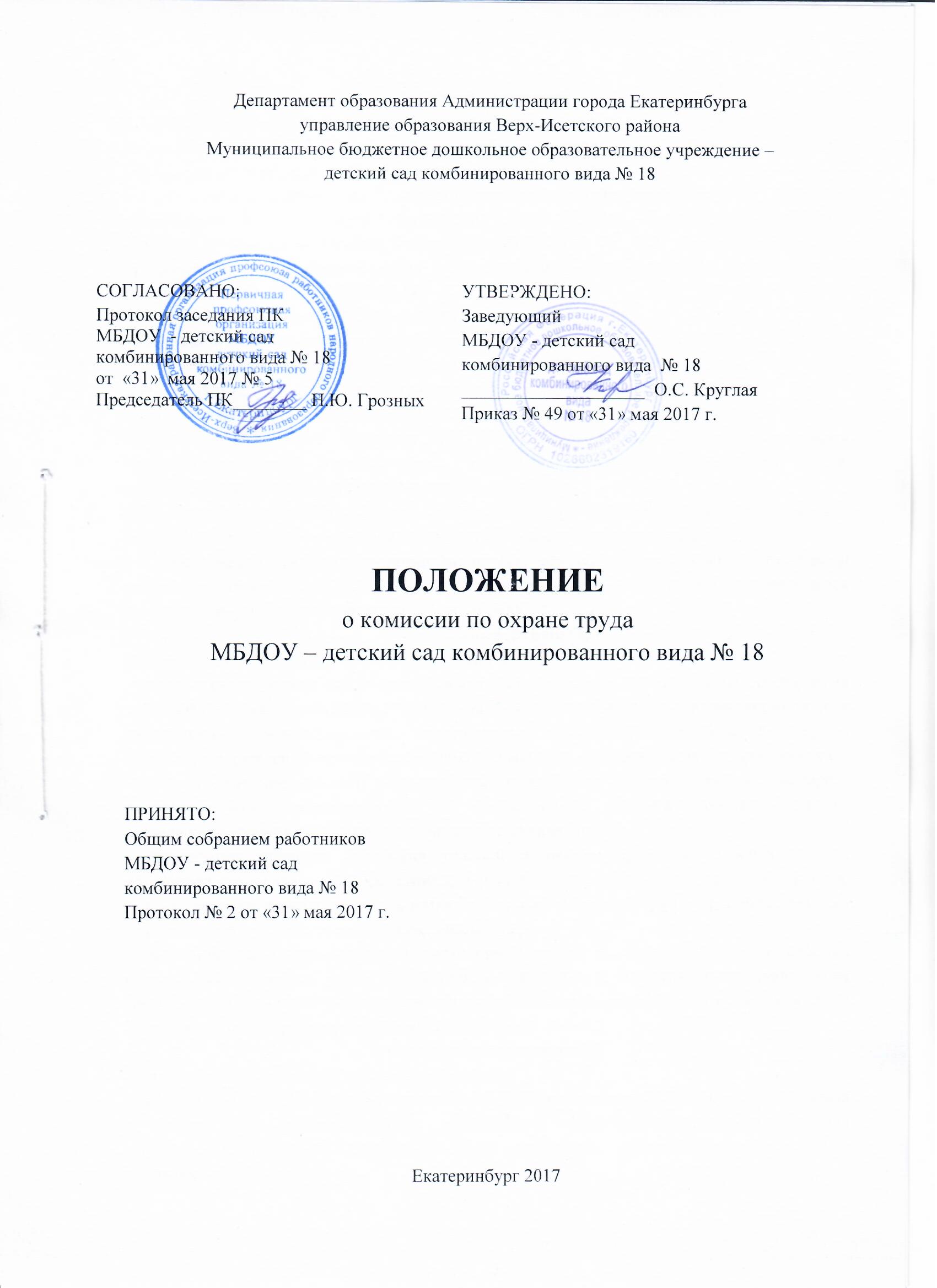 1. Общие положения.1.1. Настоящее положение регламентирует деятельность комиссии по охране труда (далее - Комиссия по ОТ) МБДОУ - детский сад комбинированного вида № 18 (далее – МБДОУ); определяет ее цели, задачи, функции, права и ответственность.1.2. Положение разработано в соответствии с Трудовым кодексом РФ,  Типовым положением о комитете (комиссии) по охране труда, утвержденным приказом Минздравсоцразвития России от 29.05.2006 № 413, Рекомендациями по организации службы охраны труда в организации, утвержденными постановлением Минтруда России от 08.02.2000 № 14.1.3. Комиссия по ОТ в своей деятельности руководствуется:- законами и иными нормативными правовыми актами РФ и субъектами РФ;- законами и иными нормативными актами субъектов РФ об охране труда;-региональным, отраслевым (межотраслевым), территориальным соглашениями;- коллективным договором (соглашением по охране труда);1.4. В своей работе комиссия по ОТ взаимодействует с государственными органами управления охраны труда, органами федеральной инспекции труда, другими государственными органами надзора и контроля.1.5. Комиссия по ОТ является составной частью системы управления охраной труда МБДОУ; ее работа строится на принципах социального партнерства.1.6. Обеспечение деятельности комиссии по ОТ, ее членов (освобождение от основной работы на время исполнения обязанностей, прохождения обучения и т.п.) устанавливается локальным нормативным правовым актом МБДОУ.2. Задачи комиссии по ОТНа комиссию возлагается решение следующих задач:- разработка на основе предложений членов комиссии по ОТ программы совместных действий руководителя МБДОУ, профессионального союза и (или) иных уполномоченных работниками представительных органов по обеспечению требований охраны труда, предупреждению производственного травматизма, профессиональных заболеваний;- рассмотрение предложений по разработке организационно-технических и санитарно-оздоровительных мероприятий для подготовки проекта соответствующего раздела коллективного договора (соглашения по охране труда);- организация проверок состояния условий и охраны труда на рабочих местах, подготовка соответствующих предложений руководителю МБДОУ по решению проблем охраны труда на основе анализа состояния условий и охраны труда, производственного травматизма и профессиональной заболеваемости;- информирование работников о состоянии условий и охраны труда на рабочих местах, существующем риске повреждения здоровья и полагающихся работникам средств индивидуальной защиты, компенсациях и льготах за работу во вредных и (или) опасных условиях труда, средствах индивидуальной защиты. 3. Функции комиссии по ОТКомиссия по ОТ выполняет следующие функции:-рассматривает предложения руководителя МБДОУ, работников профессионального союза и (или) иных уполномоченных работниками представительных органов для выработки рекомендаций, направленных на улучшение условий и охраны труда работников;- участие в проведение обследований состояния условий и охраны труда в МБДОУ, рассмотрении их результатов и выработке рекомендаций работодателю по устранению выявленных нарушений;- изучает причины травматизма и профессиональных заболеваний, анализирует эффективность проводимых мероприятий по условиям и охране труда, подготавливает информационно-аналитические материалы о фактическом состоянии охраны труда в МБДОУ;-  информирует работников МБДОУ о проводимых мероприятиях по улучшению условий и охраны труда, профилактике производственного травматизма, профессиональных заболеваний;-  подвергает анализу ход и результаты аттестации рабочих мест по условиям труда, участвует в подготовке МБДОУ к проведению обязательной сертификации рабочих мест на соответствие требованиям охраны труда;- информирует работников МБДОУ о действующих нормативах по обеспечению смывающими и обеззараживающими средствами, сертифицированной специальной одеждой, специальной обувью и другими средствами индивидуальной защиты, правильности их применения, организации хранения, стирки, чистки, ремонта, дезинфекции и обеззараживания;- оказывает содействие руководителю МБДОУ в организации обучения работников безопасным методам и приемам выполнения работ, а также проверки знаний по охране труда и проведения своевременного и качественного инструктажа сотрудников;-  содействует в организации проведения предварительных при поступлении на работу и периодических медицинских осмотров и соблюдения медицинских рекомендаций при трудоустройстве;- участвует в работе по пропаганде охраны труда в МБДОУ, повышению ответственности работников за соблюдение требований безопасности труда;-  принимает участие в рассмотрении вопросов финансирования мероприятий по охране труда в МБДОУ, обязательного социального страхования от несчастных случаев на производстве и профессиональных заболеваний, а также контролирует расходование средств МБДОУ и Фонда социального страхования РФ (страховщика), направляемых на предупредительные меры по сокращению производственного травматизма и профессиональных заболеваний;-  отвечает за подготовку и представление руководителю МБДОУ предложений по совершенствованию работ по охране труда и сохранению здоровья работников, созданию системы морального и материального поощрения работников, соблюдающих требования охраны труда и обеспечивающих сохранение и улучшение состояния здоровья;-   рассматривает проекты локальных нормативных правовых актов по охране труда и готовит предложения по ним руководителю МБДОУ, профсоюзному (выборному) органу и (или) иному уполномоченному работниками представительному органу.4. Права комиссии по ОТКомиссия по ОТ имеет право:-  получать от руководителя МБДОУ информацию о состоянии условий труда на рабочих местах, производственном травматизме и профессиональных заболеваниях, наличии опасных и вредных производственных факторов и мерах по защите от них, о существующем риске повреждения здоровья;- заслушивать сообщения руководителя МБДОУ (его представителей) о выполнении ими обязанностей по обеспечению здоровых и безопасных условий и охраны труда на рабочих местах, соблюдению гарантий прав работников на охрану труда;-   заслушивать заместителей руководителя и других работников трудового коллектива, допустивших нарушения требований охраны труда, повлекших за собой тяжелые последствия, и вносить руководителю МБДОУ предложения о привлечении их к ответственности в соответствии с законодательством РФ;-   участвовать в подготовке предложений к разделу коллективного договора (соглашения по охране труда) по вопросам, входящим в компетенцию комиссии по ОТ;- вносить руководителю МБДОУ предложения о привлечении к дисциплинарной ответственности работников за нарушения требований норм, правил и инструкций по охране труда;- обращаться в соответствующие органы с требованием о привлечении к ответственности должностных лиц в случаях нарушения ими законодательных и иных нормативных правовых актов по охране труда, сокрытия несчастных случаев и профессиональных заболеваний;-   вносить руководителю МБДОУ предложения о поощрении сотрудников за активное участие в работе по созданию условий труда, отвечающих требованиям безопасности и гигиены;- содействовать разрешению трудовых споров, связанных с нарушением законодательства об охране труда, изменением условий труда, вопросами предоставления работникам, занятым во вредных и (или) опасных условиях труда, компенсаций.5. Организация деятельности комиссии по ОТ5.1.  Комиссия по ОТ создается на паритетной основе из представителей со стороны администрации МБДОУ, иных уполномоченных работниками представительных органов и осуществляет свою деятельность в целях организации сотрудничества и регулирования отношений руководителя и работников и (или) их представителей в области охраны труда в МБДОУ. Инициатором создания Комиссии по ОТ может выступать любая из сторон. Представители работников выдвигаются в комиссию, как правило, из числа уполномоченных (доверенных) лиц по охране труда трудового коллектива.5.2.        Численность членов комиссии по ОТ определяется в зависимости от числа работников в МБДОУ, специфики работы, структуры и других особенностей МБДОУ, по взаимной договоренности сторон, представляющих интересы руководителя и работников.5.3. Выдвижение в комиссию по ОТ представителей работников МБДОУ может осуществляться на основании решения выборного органа первичной профсоюзной организации, если он объединяет более половины работающих, или на собрании работников МБДОУ; представителей руководителя - руководителем.5.4.  Комиссия по ОТ избирает из своего состава председателя, заместителей от каждой стороны и секретаря. Представителем Комиссии по ОТ является руководитель МБДОУ или его ответственный представитель; заместителем председателя, секретарем являются представители трудового коллектива и (или) иных уполномоченных работниками представительных органов.5.5. Состав комиссии по ОТ утверждается приказом руководителя МБДОУ.5.6.  Представители комиссии по ОТ отчитываются о проделанной работе не реже чем один раз в год на общем собрании трудового коллектива. В случае признания их деятельности неудовлетворительной собрание вправе отозвать их из состава комиссии по ОТ и выдвинуть новых представителей.5.7. Члены комиссии по ОТ выполняют свои обязанности на общественных началах без освобождения от основной работы.5.8. Комиссия по ОТ осуществляет свою деятельность в соответствии с разрабатываемым регламентом и планом работы, который принимается на заседании комиссии по ОТ и утверждается его председателем. Заседания комиссии по ОТ проводятся по мере необходимости, но не реже чем один раз в квартал.5.9. Для выполнения возложенных задач члены комиссии по ОТ должны проходить обучение по охране труда за счет средств работодателя, а также средств Фонда социального страхования РФ (страховщика) в соответствии с порядком, установленным федеральным органом исполнительной власти, осуществляющим функции по нормативно-правовому регулированию в сфере труда, по направлению руководителя МБДОУ на специализированные курсы не реже чем один раз в три года.6. Ответственность комиссии по ОТ6.1. Комиссия по ОТ несет ответственность:-  за принятие конкретных решений по каждому рассматриваемому вопросу в пределах своей компетенции;-  соответствие принятых решений законодательству РФ об охране труда.6.2. Члены комиссии по ОТ несут индивидуальную (персональную) ответственность за ненадлежащее исполнение своих обязанностей, нарушение требований охраны труда в порядке, предусмотренном действующим законодательством РФ.7.  Заключительные положения7.1 Настоящее Положение вступает в действие с момента утверждения и издания приказа руководителем МБДОУ.7.2. Изменения и дополнения вносятся в настоящее Положение не реже чем один раз в пять лет и подлежат утверждению руководителем МБДОУ.